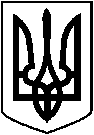  ЛЕТИЧІВСЬКА СЕЛИЩНА РАДА ХМЕЛЬНИЦЬКОЇ ОБЛАСТІВИКОНАВЧИЙ КОМІТЕТ   Р І Ш Е Н Н Я17.02.2021 р.                                  Летичів                                             №  31  Про надання матеріальної допомоги  Відповідно до ст. 32, 40 Закону України “Про місцеве самоврядування в Україні, розглянувши заяви громадян про надання матеріальної допомоги на лікування, виконком селищної радиВ И Р І Ш И В :1.Надати матеріальну допомогу громадянам:- Шедловська Галина Анатоліївна (вул. Кармалюка,6 кв.4) на лікування в сумі 500 грн.;- Доміній Наталії Сергіївні (вул. Свободи,31/1 кв.2) на лікування  в сумі 500 грн.;- Швець Михайлу Кіндратовичу (с. Грушківці) на лікування в сумі 500 грн.;- Гульку Василю Володимировичу (Олега Ольжича,15) на лікування  в сумі 500 грн.;- Марчуку Івану Васильовичу (с. Свічна) на лікування в сумі 1000 грн.; - Кагляк Оксані Василівні (вул. Руданського,36) на лікування в сумі 1000 грн.;- Гулько Галині Вікторівні (с. Новокостянтинів) на лікування в сумі 1000 грн.;- Дмітрієвій Катерині Анатоліївні (вул. Осліковського,6 кв.6) на лікування   в сумі 500 грн.;- Буряну Володимиру Миколайовичу (с. Горбасів) на лікування   в сумі                  1000 грн.;- Саврацькому Валерію Миколайовичу (вул. Ю.Савіцького,80/1 кв.23) на лікування в сумі 500 грн.;- Футорному Володимиру Миколайовичу (с. Снітівка) на лікування в сумі 500 грн.;- Немченко Тамарі Семенівні (вул. Я.Мудрого,32) на лікування в сумі                     3000 грн.;- Козій Олександру Івановичу (вул. Чорновола,14 а кВ.14) на лікування в сумі 1000 грн,;- Каськова Марія Василівна (с. Снітівка) на лікування в сумі 1000 грн,;- Гуменюк Надії Іванівні (вул. Савіцького Юрія,90 кв.5) на лікування в сумі                   300 грн.;- Павленко Пелагеї Миколаївні (с. Голенищеве) на лікування в сумі 500 грн., - Надгребельній Надії Герасимівні (вул. Савіцького Юрія,16 кв 4) на лікування в сумі 500 грн.;- Бурдинському Віталію Олександровичу (вул. Матвєєвої Олени,14) на лікування в сумі 500 грн.;- Малакову Василю Петровичу (вул. Комарова,23) на лікування в сумі                     500 грн.;- Щербатюк Світлані Семенівні (с. Кудинка) на лікування в сумі 5000 грн.;- Плюхову Миколі Івановичу (с. Чапля) на лікування в сумі 500 грн.;- Смолінській Тетяні Петрівні (вул. Соборна,38 кв.6) на лікування в сумі 5000 грн.;- Наумовій Наталії Володимирівні (с. Новокостянтинів) на лікування в сумі 1000 грн.;- Моторній Олені Григорівні (с. Гречинці) на лікування в сумі 1000 грн.;- Шпак Галині Антонівні (вул. Соборна,47) на лікування в сумі 1000 грн.2. Відмовлено:- Віхтюк Лідії Яківні (с. Суслівці) на лікування в зв’язку з її смертю;- Михальчишиній Катерині Іванівні (с. Копитинці) на лікування  в  зв’язку з відсутністю необхідних документів;3. Виконання даного рішення покласти на начальника відділу бухгалтерського обліку та фінансової звітності Летичівської селищної ради Ваврик Н.М.                                                                                                                                                                                                                                                                                                                                                                                                                                                                                                                                                                                                                                                                                                                                                                                                                                                                                                                                                                                                                                                                                                                                                                                                                                                                                                                                                                                                                                                                                                                                                                                                                                                                                                                                                                                                                                                                                                                                                                                                                                                                                                                                                                                                                                                                                                                                                                                                                                                                                                                                                                                                                                                                                                                                                                                                                                                                                                                                                                                                                                                                                                                                                                                                                                                                                                                                                                                                                                                                                                                                                                                                                                                                                                                                                                                                                                                                                                                                                                                                                                                                                                                                                                                                                                                                                       4. Контроль за виконанням  даного рішення покласти на керуючу справами виконавчого комітету Летичівської селищної ради  Савранську А.В.Селищний голова                          Ігор ТИСЯЧНИЙ